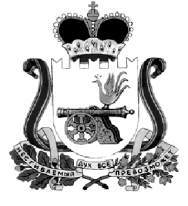 АДМИНИСТРАЦИЯ МУНИЦИПАЛЬНОГО ОБРАЗОВАНИЯ“КАРДЫМОВСКИЙ  РАЙОН” СМОЛЕНСКОЙ ОБЛАСТИ П О С Т А Н О В Л Е Н И Еот    09.06.2017      № 00372В соответствии с Земельным кодексом Российской Федерации, областным законом от 28.09.2012 № 67-з «О предоставлении земельных участков гражданам, имеющим трех и более детей, в собственность бесплатно для индивидуального жилищного строительства на территории Смоленской области», постановлением Администрации муниципального образования «Кардымовский район» Смоленской    области от 26.08.2013 № 0539 «Об утверждении Порядка формирования перечня земельных участков, предоставляемых гражданам, имеющим трех и более детей, в собственность бесплатно из земель,  находящихся в муниципальной собственности, и из земель, государственная собственность на которые не разграничена для индивидуального жилищного строительства на территории муниципального образования «Кардымовский район» Смоленской области», Уставом муниципального образования «Кардымовский район»,  Администрация муниципального образования «Кардымовский район» Смоленской областип о с т а н о в л я е т:1. Утвердить перечень земельных участков, предоставляемых бесплатно гражданам, имеющим трех и более детей, поставленным на учет, для индивидуального жилищного строительства на территории муниципального образования «Кардымовский район» Смоленской области согласно приложению.2. Опубликовать настоящее постановление в Кардымовской районной газете «Знамя труда- Кардымово» и разместить на официальном сайте муниципального образования «Кардымовский район» Смоленской области.3. Контроль исполнения настоящего постановления возложить на заместителя Главы муниципального образования «Кардымовский район»  Смоленской области  Д.Ю. Григорьева.         4. Настоящее постановление вступает в силу со дня его подписания.Приложение к постановлению Администрации муниципального образования «Кардымовский район» Смоленской областиот __________ № ____ПЕРЕЧЕНЬземельных участков, предоставляемых бесплатно гражданам, имеющим трех и более детей, поставленным на учет, для индивидуального жилищного строительства на территории муниципального образования «Кардымовский район» Смоленской областиОб утверждении перечня земельных участков, предоставляемых бесплатно гражданам, имеющим трех и более детей,  поставленным на учет, для индивидуального жилищного строительства на территории муниципального образования «Кардымовский район» Смоленской областиГлава муниципального образования «Кардымовский район» Смоленской областиЕ.В. Беляев№ п/пКадастровый номер земельного участкаМестоположение земельного участкаПлощадь земельного участка кв.м.12341.67:10:0590101:199Российская Федерация, Смоленская область, Кардымовский район, Мольковское сельское поселение, д. Курдымово, западнее земельного участка с кадастровым номером 67:10:0590101:00452000